日高村デジタル化促進キャンペーン申込書日高村長　戸梶 眞幸様私は、日高村デジタル化促進キャンペーンの申込みにかかる下記の条件を満たし、当該キャンペーンにおける地域通貨のポイント付与を申込みます。記私は、マイナンバーカードを所有しています私は、スマートフォンを所有しています私は、日高村推奨アプリを適切に設定しています※上記の内容に間違いない事をチェックして申込みください。（申込日）　２０２２年　　　月　　　　日（申込者：自署）　氏名：　　　　　　　　　　　　　　　　　　　　　　　　　　　　　　　　　　　　　　　　　　　　　　　　　　　　　　　　　住所：　　　　　　　　　　　　　　　　　　　　　　　　　　　　　　　　　　　　　　　　　　　　　　　　　　　　　　　　　連絡先：　　　　　　　　　　　　　　　　　　　　　　　　　　　　　　　　　 　　　　　　　　　　　　　　　　　　　　　　Chiica会員コード:　　　　　　　　　　　　　　　　　　　　　　　　　　　　　　　　　　　　　　　　　　　　　　代理申請を希望する場合：　□　私は、下記の者に当該申込の権限を委任します。　（代理申込みの場合：代理人自署）　氏名：　　　　　　　　　　　　　　　　　　　　　　　　　　　　　　　　　　　　　　　　　　　　　　　　　　　　　　　　　住所：　　　　　　　　　　　　　　　　　　　　　　　　　　　　　　　　　　　　　　　　　　　　　　　　　　　　　　　　　連絡先：　　　　　　　　　　　　　　　　　　　　　　　　　　　　　　　　　 　　　　　　　　　　　　　　　　　　　　　　依頼者との続柄：　　　　　　　　　　　　　　　　　　　　　　　　　　　　　　　　　　　　　　　　　　　　　　　　　 ※代理人申請を行う場合、本人確認の為、上記自著の他に依頼人本人を証する書類の提出を求める場合があります。※以下、確認者入力欄キャンペーン申込みの流れキャンペーンの申込みの流れは以下の通りです。ポイントを受け取るためには、以下のアプリをインストールする必要がありますが、「ポケットヘルスケア」と「ワクチン接種証明アプリ」は、スマホ端末の機種によってインストールできない場合もあります。その場合は、スマホよろず相談所、携帯ショップのスタッフにお問い合わせください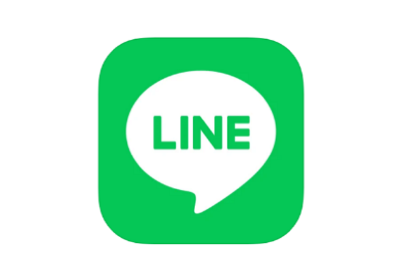 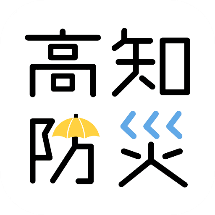 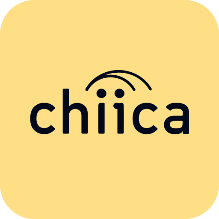 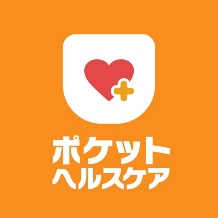 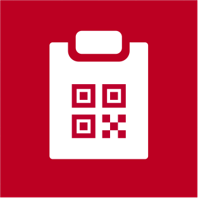 お問い合わせ受付年月日　　　　年　　月　　日確認者所 属受付場　所□よろず相談所□日高村役場確認者氏 名流れやること場所/備考ステップ①マイナンバーカードの申請/取得日高村役場住民課スマホよろず相談所ステップ②スマートフォンの購入/機種変更お近くの携帯ショップサニーアクシスいの店内auショップスマホよろず相談所ステップ③日高村推奨アプリの設定お近くの携帯ショップサニーアクシスいの店内auショップスマホよろず相談所ステップ④キャンペーン申込みスマホよろず相談所日高村役場ステップ⑤地域通貨「Chiica」での10,000ポイント取得月2回付与のいずれかで付与ポイント利用有効期限は2023年2月末まで